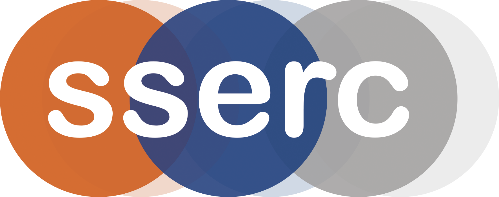 Activity assessedAnodizing aluminiumDate of assessment16th July 2014Date of review (Step 5)SchoolDepartmentStep 1Step 2Step 3Step 4Step 4Step 4List Significant hazards here:Who might be harmed and how?What are you already doing?What further action is needed?ActionsActionsActionsList Significant hazards here:Who might be harmed and how?What are you already doing?What further action is needed?by whom?Due dateDoneEthanol (IMS) is highly flammable and forms explosive mixtures in air.Pupils or teacher by ignition of vapours.Keep ethanol well away from sources of ignition. Use a hotplate or water bath to heat dye solutions. Ensure the ethanol is returned to the bottle before using a Bunsen burner.Sulphuric acid is corrosiveTechnician through splashes while preparing 1M solution, pupils/teacher while using dilute acid.For preparing dilute acid wear face shield, nitrile gloves and pvc apron.Using 1M solution, wear goggles (BS EN166 3)Dyes – of varying hazards. Avoid dyes that are suspect carcinogens.Avoid inhaling dust.Solutions are generally low hazard.Technician (or others) inhaling dust making up solutions.Work with care and avoid raising dust.Description of activity:Aluminium is cleaned in IMS then electrolysed in 1M sulphuric acid for 30 minutes at 15V DCThe anodized aluminium is rinsed in distilled water and then place in a dye bath at 70°C for 10 minutes with frequent agitation.Excess dye is rinsed off under running water and the metal is ‘fixed’ in boiling water for 10 minutes.Additional comments: